  РЕСПУБЛИКА  ИНГУШЕТИЯ	 		 ГIАЛГIАЙ РЕСПУБЛИКА	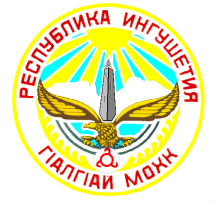 МИНИСТЕРСТВО ОБРАЗОВАНИЯ И НАУКИРЕСПУБЛИКИ ИНГУШЕТИЯ(МИНОБРНАУКИ  ИНГУШЕТИИ)П Р И К А З__________________2020 г.                                                                             №___________г. НазраньОб утверждении мест и Порядка регистрации на сдачу государственной итоговой аттестации по образовательным программам основного общего и среднего общего образования в Республике Ингушетия в 2021 году.Руководствуясь Федеральным законом от 29 декабря 2012 г. № 273-ФЗ «Об образовании в Российской Федерации», Порядком проведения государственной итоговой аттестации по образовательным программам основного общего образования, утвержденным приказом Министерства просвещения Российской Федерации и  Федеральной службы по надзору в сфере образования и науки от 7 ноября 2018 г. № 189/1513, Порядком проведения государственной итоговой аттестации по образовательным программам среднего общего образования, утвержденным приказом Министерства просвещения Российской Федерации и  Федеральной службы по надзору в сфере образования и науки от 7 ноября 2018 г. № 190/1512, в целях организации регистрации участников государственной итоговой аттестации по образовательным программам основного общего и среднего общего образования в Республике Ингушетия в 2021 году п р и к а з ы в а ю:Утвердить прилагаемые:места регистрации на сдачу государственной итоговой аттестации по образовательным программам среднего общего образования (далее – ГИА–11), в том числе в форме единого государственного экзамена (далее – ЕГЭ) и государственного выпускного экзамена (далее – ГВЭ–11) в Республике Ингушетия в 2021 году (приложение № 1);места регистрации на сдачу государственной итоговой аттестации по образовательным программам основного общего образования (далее – ГИА–9), в том числе в форме основного государственного экзамена (далее – ОГЭ) и государственного выпускного экзамена (далее – ГВЭ–9) в Республике Ингушетия в 2021 году (приложение № 1);Порядок регистрации на сдачу ГИА – 11 и ГИА – 9, в том числе в форме ЕГЭ, ГВЭ–11, ОГЭ и ГВЭ–9 в Республике Ингушетия в 2021 году (приложение № 2).2. Начальникам управлений образования муниципальных районов и городских округов, руководителям общеобразовательных организаций Республики Ингушетия: разместить сведения о местах и Порядке регистрации на сдачу ГИА–11 и ГИА–9 в Республике Ингушетия в 2021 году на официальных сайтах общеобразовательных организаций Республики Ингушетия до 1 февраля 2020 года;организовать регистрацию участников ГИА–11 на территории Республики Ингушетия в срок до 1 февраля 2021 года включительно;организовать регистрацию участников ГИА–9 на территории Республики Ингушетия в срок до 1 марта 2021 года включительно.3. Контроль за исполнением настоящего приказа возложить на и.о. заместителя министра образования и науки Республики Ингушетия А.М. Дудургова. Министр                             		                                                        Э.И. БоковаСОГЛАСОВАНО:И.о. заместителя министра образования и науки Республики Ингушетия    ____________  ____________ А.М. Дудургов				                         подпись		 датаВрио  директора ГКУ «РЦОИ»    _____________ ____________ Т.Х. Катиев					            подпись		  датаИсполнитель:Цицкиева Л.Х.Приложение № 1  к приказуМинистерства образования инауки Республики Ингушетия от «___»_______ 2020 г. № _____Места регистрации на сдачу государственной итоговой аттестации по образовательным программам основного общего и среднего общего образования в Республике Ингушетия в 2021 годуОрганизации, осуществляющие образовательную деятельность на территории Республики ИнгушетияПриложение № 2  к приказуМинистерства образования инауки Республики Ингушетия от «___»_______ 2020 г. № _____Порядок регистрации на сдачу государственной итоговой аттестации по образовательным программам основного общего и среднего общего образования в Республике Ингушетия в 2021 годуОбщие положенияНастоящий Порядок регистрации на сдачу ГИА-11 и ГИА-9 в Республике Ингушетия в 2021 году (далее - Порядок) разработан в соответствии с: Федеральным законом Российской Федерации от 29 декабря 2012 г. № 273-ФЗ «Об образовании в Российской Федерации»;Постановлением Правительства Российской Федерации от 31.08.2013 № 755 «О федеральной информационной системе обеспечения проведения государственной итоговой аттестации обучающихся, освоивших основные образовательные программы основного общего и среднего общего образования, и приема граждан в образовательные организации для получения среднего профессионального и высшего образования и региональных информационных системах обеспечения проведения государственной итоговой аттестации  обучающихся, освоивших основные образовательные программы основного общего и среднего общего образования»;Порядком проведения государственной итоговой аттестации по образовательным программам основного общего образования, утвержденным приказом Министерства просвещения Российской Федерации и  Федеральной службы по надзору в сфере образования и науки от 7 ноября 2018 г. № 189/1513;Порядком проведения государственной итоговой аттестации по образовательным программам среднего общего образования, утвержденным приказом Министерства просвещения Российской Федерации и  Федеральной службы по надзору в сфере образования и науки от 7 ноября 2018 г. № 190/1512.Действия настоящего Порядка распространяются на:обучающихся XI (XII) классов  по образовательным программам среднего общего образования;обучающихся X-XI (XII) классов  по образовательным программам среднего общего образования (для участия в ГИА-11 по учебным предметам, освоение которых завершилось ранее);обучающихся, освоивших образовательную программу среднего общего образования в форме самообразования или семейного образования;лиц, освоивших образовательные программы среднего общего образования в предыдущие годы и имеющие документ об образовании, подтверждающий получение среднего общего образования (или образовательные программы среднего (полного) общего образования – для лиц, получивших документ об образовании, подтверждающий получение среднего (полного) общего образования, до 1 сентября 2020 года) (далее – выпускники прошлых лет); обучающихся по образовательным программам среднего профессионального образования, завершившие или завершающие в текущем году освоение образовательных программ среднего общего образования; лиц, имеющих документ государственного образца о среднем профессиональном образовании; обучающихся, завершивших освоение образовательных программ среднего общего образования в иностранных образовательных организациях в текущем году;  лиц, завершивших освоение образовательных программ среднего общего образования в иностранных образовательных организациях;  обучающихся IX классов  по образовательным программам основного общего образования;  обучающихся, освоившие образовательную программу основного общего образования в форме семейного образования.Организация регистрации на сдачу ГИА-11 и ГИА-92.1.    Для сдачи ГИА-11 лица, указанные в пункте 1.2. настоящего Порядка, не позднее 1 февраля 2021 года (включительно) подают заявления установленной формы (приложение № 3), в котором обязательно указывают форму ГИА-11, выбранные для сдачи ГИА-11 учебные предметы.2.2.     Для сдачи ГИА-9, лица указанные в пункте 1.2. настоящего Порядка, не позднее 1 марта 2021 года (включительно) подают заявления установленной формы (приложение № 3), в котором обязательно указывают форму ГИА-9, выбранные для сдачи ГИА-9 учебные предметы.   Заявление подается в места регистрации на сдачу ГИА-11 и ГИА-9, утвержденные настоящим приказом (далее – места регистрации): обучающиеся XI (XII) классов  по образовательным программам среднего общего образования, обучающиеся X-XI (XII) классов  по образовательным программам среднего общего образования (для участия в ГИА-11 по учебным предметам, освоение которых завершилось ранее), обучающиеся, освоившие образовательную программу среднего общего образования в форме самообразования или семейного образования, лица, освоившие образовательные программы среднего общего образования в предыдущие годы и имеющие документ об образовании, подтверждающий получение среднего общего образования (или образовательные программы среднего (полного) общего образования – для лиц, получивших документ об образовании, подтверждающий получение среднего (полного) общего образования, до 1 сентября 2020 года) (далее – выпускники прошлых лет) – в организации, осуществляющие образовательную деятельность, в которой обучающиеся осваивают образовательные программы среднего общего образования;обучающиеся по образовательным программам среднего профессионального образования, завершившие или завершающие в текущем году освоение образовательных программ среднего общего образования, лица, имеющие документ государственного образца о среднем профессиональном образовании, обучающиеся, завершившие освоение образовательных программ среднего общего образования в иностранных образовательных организациях в текущем году, лица, завершившие освоение образовательных программ среднего общего образования в иностранных образовательных организациях – в органы местного самоуправления, осуществляющие управление в сфере образования по месту пребывания;обучающиеся IX классов  по образовательным программам основного общего образования, обучающиеся, освоившие образовательную программу основного общего образования в форме семейного образования в организации, осуществляющие образовательную деятельность, в которой обучающиеся осваивают образовательные программы основного общего образования.В целях организации регистрации приема и регистрации заявлений на сдачу ГИА-11 и ГИА-9 в местах регистрации назначаются лица, ответственные за прием и регистрацию заявлений на сдачу ГИА-11 и ГИА-9.Информация о времени, месте приема и регистрации заявлений на сдачу ГИА-11 и ГИА-9 размещается на официальных сайтах общеобразовательных организаций Республики Ингушетия.Заявления на сдачу ГИА-11 и ГИА-9 подаются в двух экземплярах.Один экземпляр возвращается заявителю с заполненными регистрационнымиполями:регистрационный номер;дата регистрации;фамилия, имя, отчество и подпись лица, ответственного за прием и регистрацию заявлений.Второй экземпляр хранится в месте регистрации.Информация о каждом заявлении на сдачу ГИА-11 и ГИА-9 подлежит внесению в журнал регистрации заявлений на сдачу ГИА-11 и ГИА-9 в день подачи заявлений. Журнал регистрации заявлений на сдачу ГИА-11 и ГИА-9 подлежит хранению в течение трех лет. Заявление на сдачу ГИА-11 и ГИА-9 подаются лицами, которые указаны в пункте 1.2. настоящего Порядка лично на основании документа, удостоверяющего их личность, или их родителями (законными представителями) на основании документа, удостоверяющего их личность, и оформленной в установленном порядке доверенности.  Лица, с ограниченными возможностями здоровья при подаче заявлений предъявляют копию рекомендаций психолого-медико-педагогической комиссии,  дети – инвалиды и инвалиды – оригинал или заверенную в установленном порядке копию справки, подтверждающей факт установления инвалидности, выданной федеральным государственным учреждением медико-социальной экспертизы.Выпускники прошлых лет, лица, имеющие документ государственного образца о среднем профессиональном образовании, лица, завершившие освоение образовательных программ в иностранных образовательных организациях, при подаче заявления предъявляют оригинал документа об образовании. Оригинал иностранного документа об образовании предъявляется с заверенным  в установленном порядке переводом с иностранного языка.Лица, обучающиеся по образовательным программам среднего профессионального образования, завершившие в текущем учебном году освоение образовательных программ среднего общего образования, и обучающиеся, завершающие освоение образовательных программ среднего общего образования в иностранных образовательных организациях в текущем году, при подаче заявления предъявляют справку из образовательной организации, в которой они проходят обучение, подтверждающую освоение образовательных программ среднего общего образования в текущем учебном году. Оригинал справки из иностранной образовательной организации предъявляется с заверенным в установленном порядке переводом с иностранного языка.2.11.  В целях обеспечения внесения сведений о заявителе в региональную информационную систему  обеспечения проведения ГИА-11 и ГИА-9 вместе с заявлением на сдачу ГИА-11 и ГИА-9 подается согласие на обработку персональных данных установленной формы (приложение № 4,5), которое заполняется в одном экземпляре. Согласие на обработку персональных данных хранится в местах регистрации на сдачу ГИА-11 и ГИА -9.  2.12.     Лица, ответственные за прием и регистрацию заявлений на сдачу ГИА-11 и ГИА-9 информируют заявителя о сроках и Порядке проведения ГИА-11 и ГИА-9, о сроках, местах, порядке подачи и рассмотрения апелляций.  Изменение формы ГИА – 11 и ГИА – 9, перечня выбранных для сдачи ГИА-11 и ГИА-9 учебных предметов, регистрация на сдачу ГИА-11 и ГИА-9 после установленных сроков осуществляется по решению государственной экзаменационной комиссии Республики Ингушетия только при наличии у заявителя уважительных причин (болезнь и иные обстоятельства, подтвержденные документально).Приложение № 3фамилияимяотчествоНаименование документа, удостоверяющего личность _______________________________________________________________________прошу зарегистрировать меня для участия в ЕГЭ по следующим учебным предметам: *Укажите «ДОСР» для выбора досрочного периода, «ОСН» - основного периода и «РЕЗ» - резервные сроки. Выпускники прошлых лет вправе участвовать в ЕГЭ в досрочный период и (или) в резервные сроки основного периода проведения ЕГЭ.Прошу создать условия, учитывающие состояние здоровья, особенности психофизического развития, для сдачи ЕГЭ, подтверждаемые: Копией рекомендаций психолого-медико-педагогической комиссииОригиналом или заверенной в установленном порядке копией справки, подтверждающей факт установления инвалидности, выданной федеральным государственным учреждением медико-социальной экспертизыУказать дополнительные условия, учитывающие состояние здоровья, особенности психофизического развитияСпециализированная аудитория Увеличение продолжительности выполнения экзаменационной работы ЕГЭ на 1,5 часаУвеличение продолжительности выполнения экзаменационной работы ЕГЭ по иностранным языкам (раздел «Говорение») на 30 минут_________________________________________________________________________________________________________________________________________________________________(иные дополнительные условия/материально-техническое оснащение, учитывающие состояние здоровья, особенности психофизического развития)Согласие на обработку персональных данных прилагается.C Порядком проведения ГИА и с Памяткой о правилах проведения ЕГЭ в 2021 году ознакомлен (ознакомлена)Подпись заявителя ______________/______________________(Ф.И.О.) «____» _____________ 20___ г.Регистрационный номерПриложение № 4Образец согласия на обработку персональных данных СОГЛАСИЕ 
НА ОБРАБОТКУ ПЕРСОНАЛЬНЫХ ДАННЫХЯ, ________________________________________________________________________,(ФИО)паспорт ___________ выдан __________________________________________________,      (серия, номер)                                                                       (когда и кем выдан)адрес регистрации:___________________________________________________________,даю свое согласие на обработку в ______________________________________________	(наименование организации)моих персональных данных, относящихся исключительно к перечисленным ниже категориям персональных данных: фамилия, имя, отчество; пол; дата рождения; тип документа, удостоверяющего личность; данные документа, удостоверяющего личность; информация о выбранных экзаменах; информация о результатах итогового сочинения (изложения); информация об отнесении участника единого государственного экзамена к категории лиц с ограниченными возможностями здоровья, детей - инвалидов, инвалидов; информация о результатах экзаменов.Я даю согласие на использование персональных данных исключительно в целях формирования федеральной информационной системы обеспечения проведения государственной итоговой аттестации обучающихся, освоивших основные образовательные программы основного общего и среднего общего образования, и приема граждан в образовательные организации для получения среднего профессионального и высшего образования (ФИС) и региональной информационной системы обеспечения проведения государственной итоговой аттестации обучающихся, освоивших основные образовательные программы основного общего и среднего общего образования (РИС), а также на хранение данных об этих результатах на электронных носителях.Настоящее согласие предоставляется мной на осуществление действий в отношении моих персональных данных, которые необходимы для достижения указанных выше целей, включая (без ограничения) сбор, систематизацию, накопление, хранение, уточнение (обновление, изменение), использование, передачу третьим лицам для осуществления действий по обмену информацией (операторам ФИС и РИС), обезличивание, блокирование персональных данных, а также осуществление любых иных действий, предусмотренных действующим законодательством Российской Федерации.Я проинформирован, что _______________________________________________                                                                                                   (наименование организации)гарантирует обработку моих персональных данных в соответствии с действующим законодательством Российской Федерации как неавтоматизированным, так и автоматизированным способами.Данное согласие действует до достижения целей обработки персональных данных или в течение срока хранения информации.Данное согласие может быть отозвано в любой момент по моему письменному заявлению. Я подтверждаю, что, давая такое согласие, я действую по собственной воле и в своих интересах. «____» ___________ 20__ г. _____________ /_____________                                                 Подпись            Расшифровка подписиПриложение № 5Образец согласия родителя/законного представителя на обработку персональных данных несовершеннолетнегоСОГЛАСИЕ РОДИТЕЛЯ/ЗАКОННОГО ПРЕДСТАВИТЕЛЯ
НА ОБРАБОТКУ ПЕРСОНАЛЬНЫХ ДАННЫХ НЕСОВЕРШЕННОЛЕТНЕГОЯ, _______________________________________________________________,                                                      (ФИО родителя или законного представителя)паспорт ___________ выдан ______________________________________________,         (серия, номер)                                                                        (когда и кем выдан)_______________________________________________________________________(в случае опекунства указать реквизиты документа, на основании которого осуществляется опека или попечительство)являясь законным представителем несовершеннолетнего _____________________________________________________________________, (ФИО несовершеннолетнего)приходящегося мне _____________, зарегистрированного по адресу:___________________________________________________________________________________,даю свое согласие на обработку в __________________________________________(наименование образовательной организации)персональных данных несовершеннолетнего, относящихся исключительно к перечисленным ниже категориям персональных данных: фамилия, имя, отчество; пол; дата рождения; тип документа, удостоверяющего личность; данные документа, удостоверяющего личность; гражданство; образовательная организация; класс; информация о праве на прохождение государственной итоговой аттестации; информация о форме прохождения государственной итоговой аттестации; информация о результатах итогового сочинения (изложения), информация о выбранных экзаменах; информация о результатах экзаменов.Я даю согласие на использование персональных данных несовершеннолетнего исключительно в целях формирования региональной информационной системы обеспечения проведения государственной итоговой аттестации, а также хранение данных об этих результатах на электронных носителях.Настоящее согласие предоставляется мной на осуществление действий в отношении персональных данных несовершеннолетнего, которые необходимы для достижения указанных выше целей, включая (без ограничения) сбор, систематизацию, накопление, хранение, уточнение (обновление, изменение), использование, передачу третьи лицам для осуществления действий по обмену информацией: Министерству образования и науки Республики Ингушетия, ГКУ «Региональный центр обработки информации», Федеральному бюджетному государственному учреждению «Федеральный центр тестирования», Федеральной службе по надзору в сфере образования и науки,- обезличивание, блокирование персональных данных, а также осуществление любых иных действий, предусмотренных действующим законодательством Российской Федерации.Я проинформирован, что                                                                     гарантирует                                                                                                                        (наименование образовательной организации) обработку персональных данных несовершеннолетнего в соответствии с действующим законодательством Российской Федерации как неавтоматизированным, так и автоматизированным способами.Данное согласие действует до достижения целей обработки персональных данных или в течение срока хранения информации.Данное согласие может быть отозвано в любой момент по моему  письменному заявлению. Я подтверждаю, что, давая такое согласие, я действую по собственной воле и в интересах несовершеннолетнего.«____» ___________ 20__ г.                           _____________ /_________________/                                                                                                                     Подпись                         Расшифровка подписиПамятка о правилах проведения ЕГЭ в 2021 году (для ознакомления участников экзамена/ родителей (законных представителей) под подписьОбщая информация о порядке проведении ЕГЭ:В целях обеспечения безопасности, обеспечения порядка и предотвращения фактов нарушения порядка проведения ЕГЭ пункты проведения экзаменов (ППЭ) оборудуются стационарными и (или) переносными металлоискателями; ППЭ и аудитории ППЭ оборудуются средствами видеонаблюдения; по решению государственной экзаменационной комиссии (ГЭК) ППЭ оборудуются системами подавления сигналов подвижной связи.ЕГЭ по всем учебным предметам начинается в 10:00 по местному времени.Результаты экзаменов по каждому учебному предмету утверждаются, изменяются и (или) аннулируются председателем ГЭК. Изменение результатов возможно в случае проведения перепроверки экзаменационных работ. О проведении перепроверки сообщается дополнительно. Аннулирование результатов возможно в случае выявления нарушений Порядка. Результаты ГИА признаются удовлетворительными в случае, если участник ГИА по обязательным учебным предметам (за исключением ЕГЭ по математике базового уровня) набрал количество баллов не ниже минимального, определяемого Рособрнадзором, а при сдаче ЕГЭ по математике базового уровня получил отметку не ниже удовлетворительной (три балла).Результаты ЕГЭ в течение одного рабочего дня утверждаются председателем ГЭК. После утверждения результаты ЕГЭ в течение одного рабочего дня передаются в образовательные организации для последующего ознакомления участников экзамена с полученными ими результатами ЕГЭ.Ознакомление участников экзамена с утвержденными председателем ГЭК результатами ЕГЭ по учебному предмету осуществляется в течение одного рабочего дня со дня их передачи в образовательные организации. Указанный день считается официальным днем объявления результатов.Результаты ЕГЭ по математике базового уровня признаются в качестве результатов государственной итоговой аттестации по образовательным программам среднего общего образования общеобразовательными организациями и профессиональными образовательными организациями, и НЕ признаются как результаты вступительных испытаний по математике при приёме на обучение по образовательным программам высшего образования – программам бакалавриата и специалитета – в образовательные организации высшего образования. Результаты ЕГЭ по математике профильного уровня признаются в качестве результатов государственной итоговой аттестации по образовательным программам среднего общего образования общеобразовательными организациями и профессиональными образовательными организациями, а также в качестве результатов вступительных испытаний по математике при приёме на обучение по образовательным программам высшего образования – программам бакалавриата и специалитета – в образовательные организации высшего образования.Результаты ЕГЭ при приеме на обучение по программам бакалавриата и программам специалитета действительны четыре года, следующих за годом получения таких результатов.Обязанности участника экзамена в рамках участия в ЕГЭ:В день экзамена участник экзамена должен прибыть в ППЭ не менее чем за 45 минут до его начала. Вход участников экзамена в ППЭ начинается с 09.00 по местному времени. Допуск участников экзамена в ППЭ осуществляется при наличии у них документов, удостоверяющих их личность, и при наличии их в списках распределения в данный ППЭ.  Если участник экзамена опоздал на экзамен, он допускается к сдаче ЕГЭ в установленном порядке, при этом время окончания экзамена не продлевается, о чем сообщается участнику экзамена.В случае проведения ЕГЭ по иностранным языкам (письменная часть, раздел «Аудирование») допуск опоздавших участников в аудиторию после включения аудиозаписи не осуществляется (за исключением, если в аудитории нет других участников или, если участники в аудитории завершили прослушивание аудиозаписи). Персональное аудирование для опоздавших участников не проводится (за исключением случая, когда в аудитории нет других участников экзамена).Повторный общий инструктаж для опоздавших участников экзамена не проводится. Организаторы предоставляют необходимую информацию для заполнения регистрационных полей бланков ЕГЭ.В случае отсутствия по объективным причинам у участника ГИА  документа, удостоверяющего личность, он допускается в ППЭ после письменного подтверждения его личности сопровождающим от образовательной организации.В случае отсутствия документа, удостоверяющего личность, у участника ЕГЭ (выпускника прошлых лет) он не допускается в ППЭ. Повторно к участию в ЕГЭ по данному учебному предмету в резервные сроки указанные участники ЕГЭ могут быть допущены только по решению председателя ГЭК.4. В день проведения экзамена (в период с момента входа в ППЭ и до окончания экзамена) в ППЭ участникам экзамена запрещается иметь при себе уведомление о регистрации на экзамены (необходимо оставить в месте для хранения личных вещей, которое организовано до входа в ППЭ, или отдать сопровождающему от образовательной  организации), средства связи, электронно-вычислительную технику, фото-, аудио- и видеоаппаратуру, справочные материалы, письменные заметки и иные средства хранения и передачи информации, выносить из аудиторий письменные заметки и иные средства хранения и передачи информации, из ППЭ и аудиторий ППЭ запрещается выносить экзаменационные материалы, в том числе КИМ и листы бумаги для черновиков со штампом образовательной организации, на базе которой организован ППЭ, на бумажном или электронном носителях, фотографировать экзаменационные материалы. Рекомендуется взять с собой на экзамен только необходимые вещи. Иные личные вещи участники экзамена обязаны оставить в специально выделенном в здании (комплексе зданий), где расположен ППЭ, до входа в ППЭ месте (помещении) для хранения личных вещей участников экзамена. Указанное место для личных вещей участников экзамена организуется до установленной рамки стационарного металлоискателя или до места проведения уполномоченными лицами работ с использованием переносного металлоискателя.5. Участники экзамена занимают рабочие места в аудитории в соответствии со списками распределения. Изменение рабочего места запрещено.6. Во время экзамена участникам экзамена запрещается общаться друг с другом, свободно перемещаться по аудитории и ППЭ, выходить из аудитории без разрешения организатора.При выходе из аудитории во время экзамена участник экзамена должен оставить экзаменационные материалы, листы бумаги для черновиков со штампом образовательной организации, на базе которой организован ППЭ, и письменные принадлежности на рабочем столе.7. Участники экзамена, допустившие нарушение указанных требований или иные нарушения Порядка, удаляются с экзамена. По данному факту лицами, ответственными за проведение ЕГЭ в ППЭ, составляется акт, который передаётся на рассмотрение председателю ГЭК. Если факт нарушения участником экзамена Порядка подтверждается, председатель ГЭК принимает решение об аннулировании результатов участника экзамена по соответствующему учебному предмету. Нарушение установленного законодательством об образовании порядка проведения государственной итоговой аттестации влечет наложение административного штрафа в соответствии с ч. 4 ст. 19.30. Кодекса Российской Федерации об административных правонарушениях от 30.12.2001 № 195-ФЗ8. Экзаменационная работа выполняется гелевой, капиллярной ручкой с чернилами черного цвета. Экзаменационные работы, выполненные другими письменными принадлежностями, не обрабатываются и не проверяются.Права участника экзамена в рамках участия в ЕГЭ:1. Участник экзамена может при выполнении работы использовать листы бумаги для черновиков со штампом образовательной организации, на базе которой организован ППЭ, и делать пометки в КИМ (в случае проведения ЕГЭ по иностранным языкам (раздел «Говорение») листы бумаги для черновиков не выдаются).Внимание! Листы бумаги для черновиков со штампом образовательной организации, на базе которой организован ППЭ и КИМ не проверяются и записи в них не учитываются при обработке. 2. Участник экзамена, который по состоянию здоровья или другим объективным причинам не может завершить выполнение экзаменационной работы, имеет право досрочно сдать экзаменационные материалы и покинуть аудиторию. В этом случае участник экзамена в сопровождении организатора проходит в медицинский кабинет, куда приглашается член ГЭК. В случае согласия участника экзамена досрочно завершить экзамен составляется Акт о досрочном завершении экзамена по объективным причинам. В дальнейшем участник экзамена по решению председателя ГЭК сможет сдать экзамен по данному предмету в резервные сроки. 3. Участники экзамена, досрочно завершившие выполнение экзаменационной работы, могут покинуть ППЭ. Организаторы принимают у них все экзаменационные материалы.4. В случае если участник ГИА получил неудовлетворительные результаты по одному из обязательных учебных предметов (русский язык или математика), он допускается повторно к ГИА по данному учебному предмету в текущем учебном году в резервные сроки (не более одного раза).Участникам экзамена, получившим неудовлетворительный результат по учебным предметам по выбору, предоставляется право пройти ГИА по соответствующим учебным предметам не ранее чем через год в сроки и формах, установленных Порядком.5. Участникам ГИА, не прошедшим ГИА или получившим на ГИА неудовлетворительные результаты более чем по одному обязательному учебному предмету, либо получившим повторно неудовлетворительный результат по одному из этих предметов на ГИА в дополнительные сроки, предоставляется право пройти ГИА по соответствующим учебным предметам не ранее 1 сентября текущего года в сроки и в формах, установленных Порядком. Для прохождения повторной ГИА обучающиеся восстанавливаются в организации, осуществляющей образовательную деятельность, на срок, необходимый для прохождения ГИА.6. Участник экзамена имеет право подать апелляцию о нарушении установленного Порядка проведения ГИА и (или) о несогласии с выставленными баллами в конфликтную комиссию.Конфликтная комиссия не рассматривает апелляции по вопросам содержания и структуры заданий по учебным предметам, а также по вопросам, связанным с оцениванием результатов выполнения заданий экзаменационной работы с кратким ответом, нарушением обучающимся, выпускником прошлых лет требований настоящего Порядка и неправильным заполнением бланков ЕГЭ и ГВЭ.Участники экзамена заблаговременно информируются о времени, месте и порядке рассмотрения апелляций.Участник экзамена и (или) его родители (законные представители) при желании присутствуют при рассмотрении апелляции.Апелляцию о нарушении установленного Порядка проведения ГИА участник экзамена подает в день проведения экзамена члену ГЭК, не покидая ППЭ. При рассмотрении апелляции о нарушении установленного Порядка проведения ГИА конфликтная комиссия рассматривает апелляцию и заключение о результатах проверки и выносит одно из решений:об отклонении апелляции;об удовлетворении апелляции.При удовлетворении апелляции результат ЕГЭ, по процедуре которого участником экзамена была подана апелляция, аннулируется и участнику экзамена предоставляется возможность сдать экзамен по учебному предмету в иной день, предусмотренный единым расписанием проведения ЕГЭ.Апелляция о несогласии с выставленными баллами подается в течение двух рабочих дней после официального дня объявления результатов экзамена по соответствующему учебному предмету. Участники ГИА подают апелляцию о несогласии с выставленными баллами в образовательную организацию, которой они были допущены к ГИА, участники ЕГЭ – в места, в которых они были зарегистрированы на сдачу ЕГЭ, а также в иные места, определенные органом исполнительной власти субъекта Российской Федерации, осуществляющим государственное управление в сфере образования (далее – ОИВ).При рассмотрении апелляции о несогласии с выставленными баллами конфликтная комиссия запрашивает распечатанные изображения экзаменационной работы, электронные носители, содержащие файлы с цифровой аудиозаписью устных ответов участников экзамена, копии протоколов проверки экзаменационной работы предметной комиссией и КИМ участников экзамена, подавших апелляцию.Указанные материалы предъявляются участникам экзамена (в случае его присутствия при рассмотрении апелляции). До заседания конфликтной комиссии по рассмотрению апелляции о несогласии с выставленными баллами конфликтная комиссия устанавливает правильность оценивания экзаменационной работы участника экзамена, подавшего апелляцию. Для этого к рассмотрению апелляции привлекаются эксперты предметной комиссии по соответствующему учебному предмету. В случае если эксперты не дают однозначного ответа о правильности оценивания экзаменационной работы конфликтная комиссия обращается в Комиссию по разработке КИМ по соответствующему учебному предмету с запросом о разъяснениях по критериям оценивания. По результатам рассмотрения апелляции о несогласии с выставленными баллами конфликтная комиссия принимает решение об отклонении апелляции и сохранении выставленных баллов (отсутствие технических ошибок и ошибок оценивания экзаменационной работы) или об удовлетворении апелляции и изменении баллов (наличие технических ошибок и (или) ошибок оценивания экзаменационной работы). Баллы могут быть изменены как в сторону повышения, так и в сторону понижения.Апелляции о нарушении установленного порядка проведения ГИА и (или) о несогласии с выставленными баллами могут быть отозваны участниками экзамена по их собственному желанию. Для этого участник экзамена пишет заявление об отзыве поданной им апелляции. Участники ГИА подают соответствующее заявление в письменной форме в образовательные организации, которыми они были допущены в установленном порядке к ГИА, участники ЕГЭ – в конфликтную комиссию или в иные места, определенные ОИВ.В случае отсутствия заявления об отзыве поданной апелляции, и неявки участника ГИА на заседание конфликтной комиссии, на котором рассматривается апелляция, конфликтная комиссия рассматривает его апелляцию в установленном порядке.Данная информация была подготовлена в соответствии со следующими нормативными правовыми документами, регламентирующими проведение ГИА:1.	Федеральным законом от 29.12.2012 № 273-ФЗ «Об образовании в Российской Федерации».2.	Постановлением Правительства Российской Федерации от 31.08.2013 № 755 «О федеральной информационной системе обеспечения проведения государственной итоговой аттестации обучающихся, освоивших основные образовательные программы основного общего и среднего общего образования, и приема граждан в образовательные организации для получения среднего профессионального и высшего образования и региональных информационных системах обеспечения проведения государственной итоговой аттестации обучающихся, освоивших основные образовательные программы основного общего и среднего общего образования».3.	Приказом Минпросвещения России и Рособрнадзора от 07.11.2018 № 190/1512 «Об утверждении Порядка проведения государственной итоговой аттестации по образовательным программам среднего общего образования» (зарегистрирован Минюстом России 10.12.2018, регистрационный № 52952).С правилами проведения ЕГЭ ознакомлен (а):Участник экзамена ___________________(_____________________)«___»_______20__г.Родитель/законный представитель несовершеннолетнего участника экзамена___________________(_____________________)«___»_______20__г.№ п/пКатегория участников ГИА-11 и ГИА-9Сроки регистрации на сдачу ГИА-11 и ГИА-9 (не позднее указанной даты)Места регистрации на сдачу ГИА-11 и ГИА-9обучающиеся XI (XII) классов  по образовательным программам среднего общего образования;обучающиеся X-XI (XII) классов  по образовательным программам среднего общего образования (для участия в ГИА-11 по учебным предметам, освоение которых завершилось ранее);обучающиеся, освоившие образовательную программу среднего общего образования в форме самообразования или семейного образования;лица, осваивающие образовательные программы среднего  общего образования в форме самообразования или семейного образования, либо лица, обучающиеся по не имеющим государственной аккредитации образовательным программам среднего общего образования, в том числе обучающиеся по образовательным программам среднего профессионального образования, получающие среднее общее образование не имеющим государственную аккредитацию образовательным программам среднего общего образования, вправе пройти ГИА экстерном в организации, осуществляющей образовательную деятельность по имеющим государственную аккредитацию образовательным программам среднего общего образования формах, устанавливаемых настоящим Порядком  (далее – экстерны)1 февраля 2021 годаОбразовательные организации, в которых обучающиеся осваивают образовательные программы среднего общего образованияОбразовательные организации, осуществляющие образовательную деятельность по имеющим государственную аккредитацию пообразовательным программам среднего общего образования, в которых обучающиеся будут проходить ГИА – 11 и ГИА – 9 экстерномЛица, освоившие образовательные программы среднего общего образования в предыдущие годы и имеющие документ об образовании, подтверждающий получение среднего общего образования (или образовательные программы среднего (полного) общего образования – для лиц, получивших документ об образовании, подтверждающий получение среднего (полного) общего образования, до 1 сентября 2020 года) (далее – выпускники прошлых лет);обучающиеся по образовательным программам среднего профессионального образования, завершившие или завершающие в текущем году освоение образовательных программ среднего общего образования;лица, имеющие документ государственного образца о среднем профессиональном образовании;   обучающиеся, завершившие освоение образовательных программ среднего общего образования в иностранных образовательных организациях в текущем году;лица, завершившие освоение образовательных программ среднего общего образования в иностранных образовательных организациях1 февраля 2021 годаОрганизации, осуществляющие образовательную деятельность, в которых указанные лица освоили образовательные программы среднего общего образования обучающиеся IX классов  по образовательным программам основного общего образования;обучающиеся, освоившие образовательную программу основного общего образования в форме семейного образования или самообразования1 марта 2021 годаОбразовательные организации, в которых обучающиеся осваивают образовательные программы основного общего образования.№Общеобразовательная организацияПочтовый адрес ФИО директораКонтактный телефонАдрес электронной почтыг. Назрань, г. Магасг. Назрань, г. Магасг. Назрань, г. Магасг. Назрань, г. Магасг. Назрань, г. Магасг. Назрань, г. МагасГБОУ «СОШ № 1  г. Назрань»386104, г. Назрань, ул. Итазова, 35Темирханова Асет Магомедовна 22-88-378(928)446-55-55shkola.1@inbox.ru ГБОУ «СОШ № 2 г. Назрань»386102, г. Назрань, ул. Осканова, 27 Хазбиева Зинаида Борисовна22-53-518(928)299-23-29fa55555@mail.ru ГБОУ «СОШ № 3 г. Назрань»386100, г. Назрань, ул. Московская, 35 Янарсанова Мадина Гапуровна22-55-298(928)798-11-51shcol3@mail.ruГБОУ «СОШ № 4 г. Назрань»386104, г. Назрань, ул. Базоркина, 2Буружев Хасан Лом-Алиевич 22-80-158(962)645-58-00shkola4nazr@mail.ru ГБОУ «СОШ № 5 г. Назрань»386140, г. Назрань, с.п. Насыр-Корт, ул. Муталиева, 24Мальсагова Роза Курейшевна22-28-948(928)695-37-12malsagovaroza@mail.ru ГБОУ «СОШ № 6 г. Назрань»386101, г.Назрань, ул. Бакинская,57Шаухалова Рукет Берснакоевна8(928)795-66-99prostomadoka@mail.ruГБОУ «СОШ № 7 г. Назрань»386132, г. Назрань, с.п. Гамурзиево, ул. Албогачиева,17 Хаматханова Ашат Абубукаровна22-39-138(962) 647 60 94nazranschool7@gmail.com ГБОУ «СОШ № 8 г. Назрань386132, г.Назрань,с.п. Гамурзиево, ул. Албогачиева, 142Азиева Ровзат Магомедовна 223607, 2293138(960) 433-24-87Schkola8nazr@yandex.ru ГБОУ «СОШ № 9 г. Назрань»386132, г. Назрань, с.п. Гамурзиево, ул. Суворова, 4Сагова Маддан Залимхановна28-10-968(928) 626-47-46 fatimatan@mail.ruГБОУ «СОШ – сад № 10 г. Назрань»386140, г. Назрань,а/о Насыр-Кортский, ул. Школьная, 30 Кокорхоева Айсет Муссаевна226682;2 813208 928 793-26-99m_school@mail.ru ГКОУ «СОШ № 11 г. Назрань»386140, г. Назрань, а/о Насыр-Кортский, ул. Эсмурзиева, 20 Врио Плиева Хава Ахмедовна22-55-738(960)434-95-59Fmalsagova-11@mail.ruГБОУ «СОШ № 12 г. Назрань» 386140, г. Назрань, ул. Центральная, 15Бекова Ася Курейшовна8(928)726-78-46ingshkola12@mail.ruГБОУ «СОШ № 13 г. Назрань»386140, г. Назрань, а/о Гамурзиевский, ул. Мартазанова, 59Инаркиева Фатима Идрисовна8(928)729-66-54inarkieva.fatima64@mail.ruГКОУ «СОШ № 14 г. Назрань»386130, г. Назрань, а/о Альтиевский, ул. Школьная, б/нТамбиева Марем Уматгиреевна22-93-608(962) 640-55-14 altshkola@mail.ruГБОУ «СОШ № 15 г. Назрань»386140,г. Назрань, ул. Новая, 15 Евлоева Любовь Иссаевна8(928)920-60-04 ing.school-15@mail.ruГКОУ «НОШ №16 г. Назрань»386132, г. Назрань, а/о Гамурзиевский, ул. Албогачиева,96Албогачиева Фатима Магомедовна 8(928) 794-05-08nachalnaya16@mail.ruГКОУ «НОШ №17 г. Назрань»386140, г. Назрань, а/о Насыр-Кортский, ул. Почтовая, 32Марзиева Ханифа Анатольевна 22-55-828(928) 090 89 05mha1963@mail.ruГБОУ «Лицей №1 г. Назрань». Назрань, ул. Фабричная, 1Шадыжева Марем     Борисовна 22-41-21, 22-41-228(928)793-26-41g.nazran-licey2012@mail.ruГАОУ «Гимназия № 1 г. Назрань»386102, г. Назрань, ул. Осканова, 21Парагульгов Магомед Баширович8(928)098-74-0522-88-36, 22-65-17,22-55-30, 22-60-2422-55-86gum_naz@mail.ruГБОУ «Назрановская школа-интернат №1». Назрань, ул. Кавказская, 10 Цечоев Муса Зелимханович22-51-138(928)919-14-15internat_nazran01@mail.ruНОУ «Учебный центр «Открытый мир». Назрань,ул. Муталиева, 181,Галаева Радимхан Хасановна8 (8732) 22-30-33 22-30-77open_world_centre@mail.ruГБОУ «СОШ № 2 г.Магас» г.Магас, ул.Чахкиева,14бКартоева Зара Исадиновна8 928 726 63 53ГБОУ «Гимназия «Марем» г. Магас»386001 г. Магас, ул.А.Бокова,1и.о. Толдиева Радимхан Уматгиреевна8-928-796-34-88maremg@bk.ruГБОУ «Лицей-детский сад г. Магас»386000 г. Магас, ул. И. Зязикова, 22 аГаздиева Ада Асламбековна8(928)696-08-6277-04-92liceimagas@mail.ruГБОУ «СОШ – детский сад № 1 г. Магас»386000  г. Магас, ул. Чахкиева, 33а-сад, 33б-школаХашиева Танзила Алихановна8-928-698-78-78tkhashieva@bk.ruГБОУ «Центр образования г. Магас»386000. г. Магас, ул. Чахкиева, 7«б»Торшхоева Марет Магомедовна8(928)919-11-08magas1500@mail.ruНазрановский районНазрановский районНазрановский районНазрановский районНазрановский районНазрановский районГБОУ «Гимназия Назрановского района с.п. Али-Юрт»386125, Назрановский район, с.п. Али-Юрт, ул. Нурадилова, 15Добриева Зарема Исламовна89287976152gou-ali-yurt@mail.ruГБОУ «СОШ №1 с.п. Али-Юрт»386125, Назрановский район, с.п. Али-Юрт, ул.Ахриева,28/3Султыгов Мухарбек Хаджибикарович89631750555ali-urt.sosh.zyazikova28@mail.ruГБОУ «ООШс.п. Али-Юрт»386125, Назрановский район, с.п. Али-Юрт, ул. Ахриева, 47Нальгиев Муса Мовдиевич89287301055ali-urt@mail.ruГБОУ «СОШ с.п. Долаково»386122, Назрановский район, с.п. Долаково, ул. Дахкильгова № 44Манкиева Хяди Мухтаровна89287422304soshd@mail.ruГБОУ «СОШ -Д/С № 2 с.п. Долаково»386122, Назрановский район, с.п. Долаково, ул. Мислаурова, 36Гиреева Мовлотхан Магомедовна89280902034gireeva64@mail.ruГБОУ «ООШ с.п. Долаково»386122, Назрановский район, с.п. Долаково, ул. Дахкильгова, 9Тангиева Фуна Ахмедовна89287484189dolakovo_shkola@mail.ruГБОУ «СОШ с.п. Гази-Юрт»386129Назрановский район, с.п. Гази-Юрт, ул. Школьная, 10Дербичева Радимхан Якубовна89287478270gaziyurt_shkola@mail.ruГБОУ «ООШс.п. Гайрбек-Юрт»386122,  Назрановский район, с.п. Гейрбек-Юрт, ул.Центральная,3Кузигова Айна Абуязитовна89280938601ooshgairbek@mail.ruГБОУ «СОШ -Д/С №1 с.п. Кантышево»386120, Назрановский район, с.п. Кантышево, ул. Шерипова, 1Плиева Марина Хусеновна89280900140school_of_future@mail.ruГБОУ «СОШ №2 с.п. Кантышево»386120, Назрановский район, с.п. Кантышево, ул. А. Дзаурова, 33Дзаурова Роза Османовна89287919760motia.mo2014@yandex.ruГБОУ «СОШ №3 с.п. Кантышево»386120, Назрановский район, с.п. Кантышево, ул. Школьная, 14Чапанова Мадина Аламбековна89280937300madina-chapanova@mail.ruГБОУ «ООШ №1 с.п. Кантышево»386120, Назрановский район, с. Кантышево, ул. Базоркина, 7Осмиев Зураб Хаджимуратович89604358889osmiiev@mail.ruГБОУ «СОШ №1 с.п. Сурхахи»386147, Назрановский район, с.п. Сурхахи, ул.Т-Аушева,65Мальсагова Мотя Рашидовна890648861731soch@mail.ruГБОУ «СОШ № 2 с.п. Сурхахи»386147, Назрановский район, с.п. Сурхахи, ул. Т.Аушева, 36Евлоева Хеди Алиевна89286975707sur.school2@yandex.comГБОУ «СОШ № 3 с.п. Сурхахи»386147, Назрановский район, с.п. Сурхахи, ул. Школьная, 1Точиева Амина Умаровна89287995556tatrievruslan@bk.ruГБОУ «ООШ с.п. Сурхахи»386147, Назрановский район, с.п. Сурхахи, ул. Т.Аушева, 5Хидриева Любовь Мухтаровна89280995086oosh77@mail.ruГБОУ КШ «Горский Кадетский Корпус им. А.Д.Цароева с.п. Сурхахи»386147, Назрановский район, с.п.Сурхахи,Дидигов Ахмед Борисович89287336771gksh-i@mail.ruГБОУ СОШ №1 с.п. Экажево»386150, Назрановский район, с.п. Экажево, ул. Джабагиева, 47Экажева Мадина Суламбековна89280915152shkol11@mail.ruГБОУ «СОШ №2 с.п. Экажево им. М.М. Картоева»386150, Назрановский район, с.п. Экажево, ул. Бекова, 9Картоев Беслан Магомедович89286965522sh2ekagevo@mail.ruГБОУ «СОШ № 3 с.п. Экажево»386150, Назрановский район, с.п. Экажево, ул. Осканова, 35Джандарова Аза Абукаровна89287289063AKschool777@yandex.ruГБОУ «СОШ  № 4 с.п. Экажево»386150, Назрановский район, с.п. Экажево, ул. Афганская, 15Змулина Элеонора Альбертовна892809939064.sosh@mail.ruГБОУ «СОШ № 5 с.п. Экажево»386150, Назрановский район, с.п. Экажево, ул.Д.А.Халухаева,5Барахоев Магомед Израилович89064867475sosh5spekazhevos@mail.ruГБОУ «НОШ №1 с.п. Экажево»386150,Назрановский район, с.п. Экажево, ул. Джабагиева, 1ТолдиеваМадина Магометовна89286924140nshkola06@mail.ruНОУ «Интеллект»с.п.Экажево386150, Назрановский район, с.п.Экажево, ул.Джабагиева, 1 бБалаев Али Гериханович89640257525intellekt01@mail.ruГБОУ «СОШ №1 с.п. Яндаре им. А.Т. Хашагульгова»386138, Назрановский район, с.п. Яндаре, ул. Орджоникидзе, 9Хашагульгова Луиза Сулеймановна89626461282shkola-yandare70@mail.ruГБОУ «СОШ №2 с.п. Яндаре им. Р.А. Ганижева»386138, Назрановский район, с.п. Яндаре, ул. Орджоникидзе, 69Гандалоева Ляна Яхьяевна89631746501sosh2y@mail.ruГБОУ «СОШ №3 с.п. Яндаре»386138, Назрановский район, с.п. Яндаре, ул. Мальсагова, 14КодзоеваМадинаХусейновна89287262823yandschool3@yandex.ruГБОУ «СОШ №1 с.п. Барсуки им.И.Б.Зязикова»386128, Назрановский район,с.п.Барсуки, ул.Зязикова,5Куриева Мадина Курейшевна89380078286school06@mail.ruГБОУ «СОШ №2 с.п.Барсуки»386128,Назрановский район, с.п. Барсуки ул.Левобережная,27аДзязикова Наталья Урусхановна89287918489v2_shkola@mail.ruГБОУ «СОШ №1 с.п. Плиево»386124, Назрановский район, с.п.Плиево, ул.Осканова,44Горчханов Ахмед Хусенович89289176253shkola1_plievo@mail.ruГБОУ «СОШ № 2 с.п. Плиево»386124, Назрановский район, с.п.Плиево, ул.Осканова,94Котиева Татьяна Назировна89289174759school2_0412@bk.ruГБОУ «СОШ №3 с.п. Плиево»386124, Назрановский район, с.п. Плиево ул.Осканова,14Латыров Казбек Гарунович89280947842plievo.schkola@yandex.ruГБОУ «ООШ с.п. Плиево»386124, Назрановский район,с.п. Плиево, ул. Партизанская,61Оздоева Айна Хаматхановна89287275444oosh15@mail.ruг. Сунжа, Сунженский район, г. Карабулакг. Сунжа, Сунженский район, г. Карабулакг. Сунжа, Сунженский район, г. Карабулакг. Сунжа, Сунженский район, г. Карабулакг. Сунжа, Сунженский район, г. Карабулакг. Сунжа, Сунженский район, г. КарабулакГБОУ  «СОШ № 1 Г. Сунжа»386203, Сунженский район, г. Сунжа ул. Демченко, 45Беков Беслан Багаудинович8(8734) 7221958(928) 7479755osh1ord@mail.ruГБОУ  «СОШ № 2  г. Сунжа»386209, Сунженский район, г. Сунжа ул. Демченко,  68Парижева МовлтханАхмедовна8(8734) 7216438(928) 7919858ord_sosh2@mail.ruГБОУ  «СОШ № 3 г. Сунжа»386204, Сунженский район, г. Сунжа ул.  Висаитова, 85МатиевМагомет  Османович8(928) 7933867ord-sh3@mail.ruГБОУ  «СОШ № 4  г. Сунжа»386217,Сунженский район, г. Сунжа ул. Менделеева, 36Мархиева Зарема Асхабовна8(8734) 7213828(928) 7307214ocsh4@yandex.ruГБОУ  «СОШ № 5  г. Сунжа»386203, Сунженский район, г. Сунжа ул. Осканова, 68ЕвкуроваЗинаида Исаевна 8(8734) 7221938(928) 9185215osc5@yandex.ruГБОУ  «СОШ № 6  г. Сунжа»386203, Сунженский район,  г. Сунжа ул. Грозненская, 1Шадиева Лидия Саидовна8928795-15-00oss106@mail.ruГБОУ  «СОШ № 7 г. Сунжа»386203, Сунженский район,  г. Сунжа ул. Новая Кирова, 10Умаева Светлана Ахмедовна8(962) 6444744ossh_7@mail.ruГБОУ  «ООШ № 2  г. Сунжа»386204, Сунженский район, г. Сунжа ул. Нурадилова, 2 аКостоева Айшат Алаудиновна8(928)7279109soosh2@mail.ruГБОУ «Лицей № 1 г. Сунжа»386202, Сунженский район, г. Сунжа, ул. Менделеева, 52	И.о. Черкиева Хадишат Хизировна 8928 731-54-08licey1sunja@mail.ruГБОУ  «СОШ № 1 с.п. Троицкое»386245, Сунженский район,  с.п. Троицкое, ул. Братская, 27ПогороваЛида Тембулатовна8(928) 7279107mou-tssh1@mail.ruГБОУ  «СОШ № 2 с.п. Троицкое»386245, Сунженский район,  с.п. Троицкое,ул. Марзиева 44/1Батырова Елизавета Османовна8(928) 091-58-84tssh2@mail.ruГБОУ  «ООШ № 3 с.п. Троицкое»386245, Сунженский район,  с.п. Троицкое,ул. Шоссейная, 1ЛатыроваХадижат Борисовна  8(960) 4344558trsc3@yandex.ruГБОУ «СОШ № 4 с.п. Троицкое»386245,  Сунженский район, с.п. Троицкое, ул. Батумская, 36Евлоева Хадижат Хамзатовна8(928) 095-89-77tssh_4@mail.ruГБОУ  «СОШ № 1 с.п. Нестеровское»386250, Сунженский район, с.п. Нестеровское, ул.Первомайская, 26Гадаборшева Индира Башировна8(928) 299-12-79nestsh1@mail.ruГБОУ  «СОШ № 2 с.п. Нестеровское»386250, Сунженский район, с.п. Нестеровское, ул. Ленина, 68Булгучева Айшат Хасмагаметовна8(928) 742-14-70nesterovka@bk.ruГБОУ  «СОШ № 3 с.п.Нестеровское»386250, Сунженский район,  с.п. Нестеровское, ул. Школьная, 1Гулиева Анджела Висангириевна8(928) 731-70-70nestc@bk.ruГБОУ «СОШ № 4 с.п.Нестеровское»386250, Сунженский район,  с.п. Нестеровское, ул. Мира, 147Хашакиева Эсет Курейшовна8(928) 097-30-78nest.4@mail.ruГБОУ  «СОШ с.п.Алхасты»386241, Сунженский район, с.п. Алхасты,ул. Центральная, 16Костоева Лейла Эзмановна8(928) 695-58-95alhshkola@mail.ruГБОУ «СОШ № 1 с.п. Галашки»386255, Сунженский район, с.п. Галашки, ул. Школьная, 48Мусиева Аминат Алаудиновна8(928) 696-86-21sgkou@mail.ruГБОУ  «СОШ № 2 с.п.Галашки»386255, Сунженский район, с. Галашки, ул. Исламская, 31и.о. Хамхоева Асет Магомедовна8(928)098-98-62spgalashki@mail.ruГБОУ  «ООШ  с.п. Галашки»386255, Сунженский район, с.п. Галашки, ул. Шоссейная, 16Битиева Залина Богдановна8(928) 917-63-45oosh-galashki@mail.ruГБОУ  «СОШ с.п. Мужичи»386243, Сунженский район, с.п. Мужичи, ул. Осканова, 14Бесаева Тамара Суламбековна8(928) 091-79-11muzhichi@yandex.ruГБОУ  «СОШ с.п. Алкун»386243, с.п. Алкун, ул. Мира, 30- аХарсиева Наси Зяудиновна8(928) 799-40-47alksc@yandex.ruГБОУ  «ООШ  с.п. Чемульга»386250,Сунженский район, с. п. Чемульга, ул. Школьная,1 ААмриева Марина  Даламбековна8(963)585 22 85chemulga@bk.ruГБОУ  «СОШ с.п. Аршты»386243, Сунженский район, с.п. Аршты, ул.  Шарипова 98Албастова Зарема  Бекхановна8(928) 096-70-36arshty2013@mail.ruГБОУ  «НОШ с. Берд-Юрт»386200,Сунженский район, с.п. Берд-Юрт, ул. 6-я линия,1Би.о.Карсамова Малика Ахмедовна8928 094-99-35berd-urt-school@mail.ruГБОУ  "Республиканская  санаторно-лесная школа им. А. Чаниева»386212, Сунженский район, с.п. Галашки, ул. Набережная, б/нТатиева Хава Абдрахмановна8(928) 0925387 rslsh@mail.ruГБОУ   «Специальная (коррекционная) общеобразовательная школа-интернат-детский сад»386203, Сунженский район, г. Сунжа, ул. Плиева, 1Оздоева Фатима Эдалгиреевна8(8734) 7221408(928) 7465045skoshy-ri@mail.ruФГКОУ  «СОШ № 14» Министерства обороны РФ386246, Сунженский район, с.п. Троицкое, ул. Шоссейная, в/ч 64670Кузнецова Оксана Анатольевна8(928) 0715121skola142011@mail.ruГБОУ  «Средняя общеобразовательная Гимназия №1  г. Карабулак»386230, г. Карабулак, ул. Фрунзе, 31Бокова Лилия Хусеновна8(8734) 4440618(928) 7951977gimnaziykar@yandex.ruГБОУ «СОШ № . Карабулак»386231, г. Карабулак, ул. Осканова, 120Часыгова Зарета Бятархановна8(8734) 4448298(928) 7464479saretab@yandex.ruГБОУ  «СОШ № . Карабулак»386230, г. Карабулак, ул. Осканова, 65Боков Яхья Хасанович8(8734) 4448628(928) 7468766ybokov06@mail.ru  ГБОУ  «СОШ № . Карабулак»386231, г. Карабулак, ул. Осканова, 139Гомкартиева Багдат Башировна8(8734) 4440488(928) 7952500glidiyab@yandex.ruГБОУ  «СОШ № 4 г. Карабулак»386231, г. Карабулак, ул. Плиевская,15Угурчиева Аза Иссаевна8(928)797-58-48ugurchieva-aza@mail.ruг. Малгобек, Малгобекский районг. Малгобек, Малгобекский районг. Малгобек, Малгобекский районг. Малгобек, Малгобекский районг. Малгобек, Малгобекский районг. Малгобек, Малгобекский районГБОУ «СОШ № 1  г. Малгобек». Малгобек,ул. Калинина, 12Богатырева Вахидат Атабиевна8 (928) 7979272sosch1@mail.ruГБОУ «СОШ № 2 г. Малгобек». Малгобек,Гоголя, 1 а. Энгиноева Мадина Хамзатовна8(928) 0973458shkola2malgobek@mail.ruГБОУ «СОШ № 2 с.п. Вознесеновское»386310 Малгобекский район, с.п. Вознесеновское, ул. Советская, 13-аМургустова Фатима  Султановна8(937) 130-06-06shkola-n2@yandex.ruГБОУ «СОШ № . Малгобек». Малгобек,ул. Орджоникидзе, 3Албакова Асият Султановна8 (928) 6960639malgobek_school3@mail.ruГБУ «Интернат № 4 г. Малгобек». Малгобек,ул. Базоркина, 39Укуров  Руслан  Баматгиреевич8(960)434-63-10malg_internat@mail.ruГБОУ «СОШ № 5 г. Малгобек»386300г.Малгобек ул.Кооперативная,22Дидигова Зара Ахмедовна8(938) 012 16 02pyatayashkola@yandex.ruГБОУ «СОШ № 5с.п. Новый Редант»386339, Малгобекский район, с.п. Новый Редант, ул. Албогачиева,б/нЦечоева Мадн Ахмедовна8 (928) 732 30 95nrsh5ir@mail.ruГБОУ «СОШ  №. Малгобек». Малгобек,ул. Железнодорожная, 16Саутиев Султангирей Идрисович8(928)72635306.shkola.00@mail.ruГБОУ «СОШ № 7 с.п. Пседах»386332,Малгобекский район, с.п.Пседах,ул. Нурадилова, 35Коттоева Айшат Баматгиреевна8(964)026-54-83ps7_ri@mail.ruГБОУ «ООШ № 8 с.п. Сагопши»386340,Малгобекский район, с.п. Сагопши,ул. Гарданова, 61Бузуртанова Замира Хасановна8(928)7322217tamila-1984@yandex.ruГБОУ «СОШ  № 9  г. Малгобек». Малгобек-1, ул. Обороны Кавказа, 3Коригова Мария  Мартазковна8(928) 734 8258devshkola@yandex.ruГБОУ «СОШ  №16  г. Малгобек». Малгобек, ул. А. Котиева, 5Богатырева Эсет Атабиевна8(960)435-10-50sosch16@mail.ruГБОУ «СОШ № 10с.п. Вежарий»386331,Малгобекский район, с.п. Вежарий,ул. Советская, б/нМедова Зинаида Ахметхановна8(928)0900440shkola.vezhariy@mail.ruГБОУ «ООШ № 11  г. Малгобек». Малгобек-1, ул. Суворова, 1Байтулаева Любовь Султановна8(928)0958619shkola.11.55@mail.ruГБОУ «СОШ № 12 с.п. Инарки»386333,Малгобекский район, с.п. Инарки,ул. Укурова, 13Саутиева Айшат Исаевна8(938)012-46-92mkoycosh12spinarki@mail.ruГБОУ «СОШ № 13  г. Малгобек». Малгобек-1,ул. Вокзальная, 25Дзортова Аза Алаудиновна8 (928) 090 41 21ssh-13.66@bk.ruГБОУ «СОШ № 14 с.п. Нижние Ачалуки»386323,Малгобекский район, с.п.НижниеАчалуки,ул. Шоссейная, 81Цечоева Циэш Бекмурзиевна8(928) 730 15 42shkola-n14@yandex.ruГБОУ «СОШ № 15  с.п. Средние  Ачалуки»386337,Малгобекский район, с.п.СредниеАчалуки,ул. Крайняя, б/нТочиева Луиза Карышевна8 (928) 793 26 12sosh15@bk.ruГБОУ «СОШ № 17  с.п. Верхние  Ачалуки»386338, Малгобекский район, с.п. Верхние Ачалуки,ул. Ленина, 35и.о. Чапанова Зура Магомед-Гиреевна8(928)793-75-88zalina1785@bk.ruГБОУ «СОШ № 18  г. Малгобек». Малгобек-1, ул. Гоголя,2Темирханова Хяди Магомедовна8(928)699-69-97malgobek18@mail.ruГБОУ «СОШ № 19 с.п. Сагопши»386340,Малгобекский район, с.п. Сагопши,ул. Белхароева, 73Коригова Мадина Магомедовна8(988)824-16-76shkola.19.50@mail.ruГБОУ «СОШ № . Малгобек». Малгобек,ул. Гарданова, 25Хаутиева Зинаида Макшариповна8(928)099-63-95shkola.00@list.ruГБОУ «СОШ № 21 с.п. Аки-Юрт»386321,Малгобекский район, с.п. Аки-Юрт,ул. Молодежная, 1Мурзабеков Муса Магомед-Баширович8 (962) 645-20-30sosh.21.s.p.aki-urt@mail.ruГБОУ «СОШ № 22  с.п. Верхние  Ачалуки»386338,Малгобекский район, с.п. Верхние  Ачалуки, ул. Школьная, 4Аушева Залина Якубовна8(928)095-44-66achaluki-sh22@mail.ruГБОУ «СОШ № 23 с.п. Инарки»386333,Малгобекский район, с.п. Инарки, ул. Укурова, 47Мархиева Пятимат Магомедовна8(928) 747- 98- 41school23_inarki@mail.ruГБОУ «ООШ № 24  с.п. Новый  Редант»386339,Малгобекский район, с.п. Новый Редант,ул. Школьная,  24Льянов Мухарбек Тагирович8(928)746-05-38muharbek-lyanov@yandex.ruГБОУ «СОШ № 25   с.п. Пседах»386332,Малгобекский район, с.п. Пседах,ул. Школьная, 19 «а»Мусаева Салмату Хусановна8 (928) 093-73-39shkola-n25@yandex.ruГБОУ «СОШ № 26 с.п. Зязиков-Юрт»386322,Малгобекский район, с.п. Зязиков-Юрт, ул. Южная, б/нМержоева Милихан  Магомедовна8(928)790-33-60shkola26@mail.ruГБОУ «ООШ № 27 с.п. Нижние Ачалуки»386323,Малгобекский район, с.п. Нижние Ачалуки,ул.Шоссейная 48Гетагазова Рима Магомедовна8(928)686-77-36getagazova@list.ruГБОУ «СОШ № 28 с. п. Южное»386336,Малгобекский район, с.п. Южное ул. БазоркинаГатиева Марет Батыровна8(928)695-64-93ms.school28@mail.ruГБОУ «ООШ № 29 с.п. Средние Ачалуки»386337,Малгобекский район, с.п. Средние Ачалуки, ул. Цечоева, 1Точиева Фатима Исрапиловна8(928)731-99-48tochieva29@mail.ruГБОУ «СОШ № 30 с.п. Сагопши»386340,Малгобекский район, с.п. Сагопши, ул. Грозненская,24Даурбеков Иса Джамалдинович8(928)727-87-99shkola.30.50@mail.ruГБОУ «Гимназия № 1 г. Малгобек им. С.Чахкиева». Малгобек,пер. Осканова, 2Хамхоев Алихан Магомедович8(928)090-64-02gimnazia1.gmalgobek@yandex.ruГБОУ «СКШИ с.п. Нижние Ачалуки»386323,Малгобекский район, с.п. Нижние Ачалуки, ул. Цурова, 5Цечоев Ахмед Якубович8(928) 726-33-55skshi2014@yandex.ruДжейрахский районДжейрахский районДжейрахский районДжейрахский районДжейрахский районДжейрахский районГБОУ «СОШ-ДС с.п. Джейрах»386430, РИ, Джейрахский р-н, с.п.Джейрах, ул.Льянова, 10Тачиева Эсет  Магомедовна8(928)726-99-47djayrah@mail.ru  ГБОУ «СОШ с.п. Ольгетти»386435, РИ, Джейрахский р-н, с.п.Ольгетти,  ул.Путина, 37Кузьгова Хяди Хизировна8(928)7314129shololgetti@mail.ru Образец заявления на участие в 
государственной итоговой аттестацииРуководителю образовательной организации или председателю ГЭК ____________________Руководителю образовательной организации или председателю ГЭК ____________________Руководителю образовательной организации или председателю ГЭК ____________________Руководителю образовательной организации или председателю ГЭК ____________________Руководителю образовательной организации или председателю ГЭК ____________________Руководителю образовательной организации или председателю ГЭК ____________________Руководителю образовательной организации или председателю ГЭК ____________________Руководителю образовательной организации или председателю ГЭК ____________________Руководителю образовательной организации или председателю ГЭК ____________________Руководителю образовательной организации или председателю ГЭК ____________________Руководителю образовательной организации или председателю ГЭК ____________________Руководителю образовательной организации или председателю ГЭК ____________________Руководителю образовательной организации или председателю ГЭК ____________________Руководителю образовательной организации или председателю ГЭК ____________________ЗаявлениеЗаявлениеЗаявлениеЗаявлениеЗаявлениеЗаявлениеЗаявлениеЗаявлениеЗаявлениеЗаявлениеЗаявлениеЗаявлениеЗаявлениеЗаявлениеЯ,Дата рождения:чч.мм.ггСерияНомерПол:МужскойЖенский,НамНаименование учебного предметаОтметка о выборе Выбор сроков участия или периода проведения* в соответствии с единым расписанием проведения ЕГЭРусский язык Математика (базовый уровень)Математика (профильный уровень)ФизикаХимияИнформатика и ИКТБиологияИстория ГеографияАнглийский язык (письменная часть)Английский язык (устная часть)Немецкий язык (письменная часть)Немецкий язык (устная часть)Французский язык (письменная часть)Французский язык (устная часть)Испанский язык (письменная часть)Испанский язык (устная часть)Китайский язык (письменная часть)Китайский язык (устная часть)Обществознание Литература